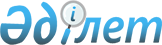 О внесении изменения в решение Таскалинского районного маслихата от 17 февраля 2016 года № 38-4 "Об утверждении Методики оценки деятельности административных государственных служащих корпуса "Б" аппарата Таскалинского районного маслихата"
					
			Утративший силу
			
			
		
					Решение Таскалинского районного маслихата Западно-Казахстанской области от 5 августа 2016 года № 5-5. Зарегистрировано Департаментом юстиции Западно-Казахстанской области 12 августа 2016 года № 4511. Утратило силу решением Таскалинского районного маслихата Западно-Казахстанской области от 9 марта 2017 года № 11-4      Сноска. Утратило силу решением Таскалинского районного маслихата Западно-Казахстанской области от 09.03.2017 № 11-4 (вводится в действие по истечении десяти календарных дней после дня первого официального опубликования).

      В соответствии с Законами Республики Казахстан от 23 января 2001 года "О местном государственном управлении и самоуправлении в Республике Казахстан", от 6 апреля 2016 года "О правовых актах" районный маслихат РЕШИЛ:

      1. Внести в решение Таскалинского районного маслихата от 17 февраля 2016 года № 38-4 "Об утверждении Методики оценки деятельности административных государственных служащих корпуса "Б" аппарата Таскалинского районного маслихата" (зарегистрированное в Реестре государственной регистрации нормативных правовых актов № 4298, опубликованное 28 марта 2016 года в информационно-правовой системе "Әділет") следующее изменение:

      в Методике оценки деятельности административных государственных служащих корпуса "Б" аппарата Таскалинского районного маслихата, утвержденной указанным решением:

      пункт 42 изложить в следующей редакции:

      "42. Документы, указанные в пункте 39 настоящей Методики, а также подписанный протокол заседания Комиссии хранятся у главного специалиста по кадровой работе.".

      2. Исполняющему обязанности руководителя аппарата Таскалинского районного маслихата (Бисалиев Б.) обеспечить государственную регистрацию данного решения в органах юстиции, его официальное опубликование в информационно-правовой системе "Әділет" и в средствах массовой информации.

      3. Настоящее решение вводится в действие со дня первого официального опубликования.


					© 2012. РГП на ПХВ «Институт законодательства и правовой информации Республики Казахстан» Министерства юстиции Республики Казахстан
				
      Председатель сессии

Сарсенбаев А.

      Секретарь районного маслихата

Рахимов С.
